
29 Февраля 2020 г.                СубботаПРИГЛАШАЕМ 
в Ростовский музыкальный театр Балет в двух актах «Ж И З Е Л Ь» А. АданБольшая сценаНачало в 18.00
Окончание в 20.15

Стоимость билета и проезда: 
1150 рублей
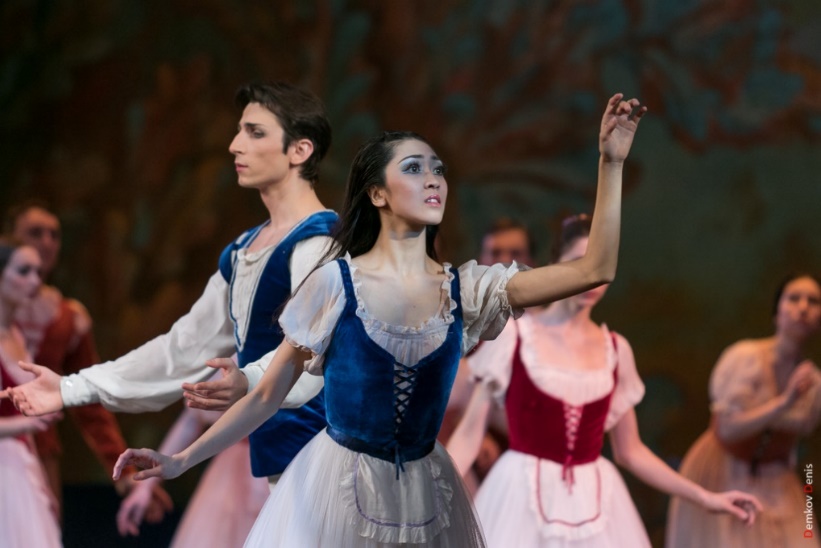 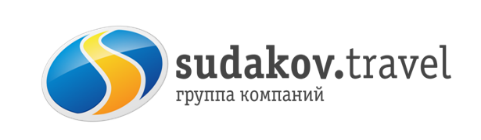 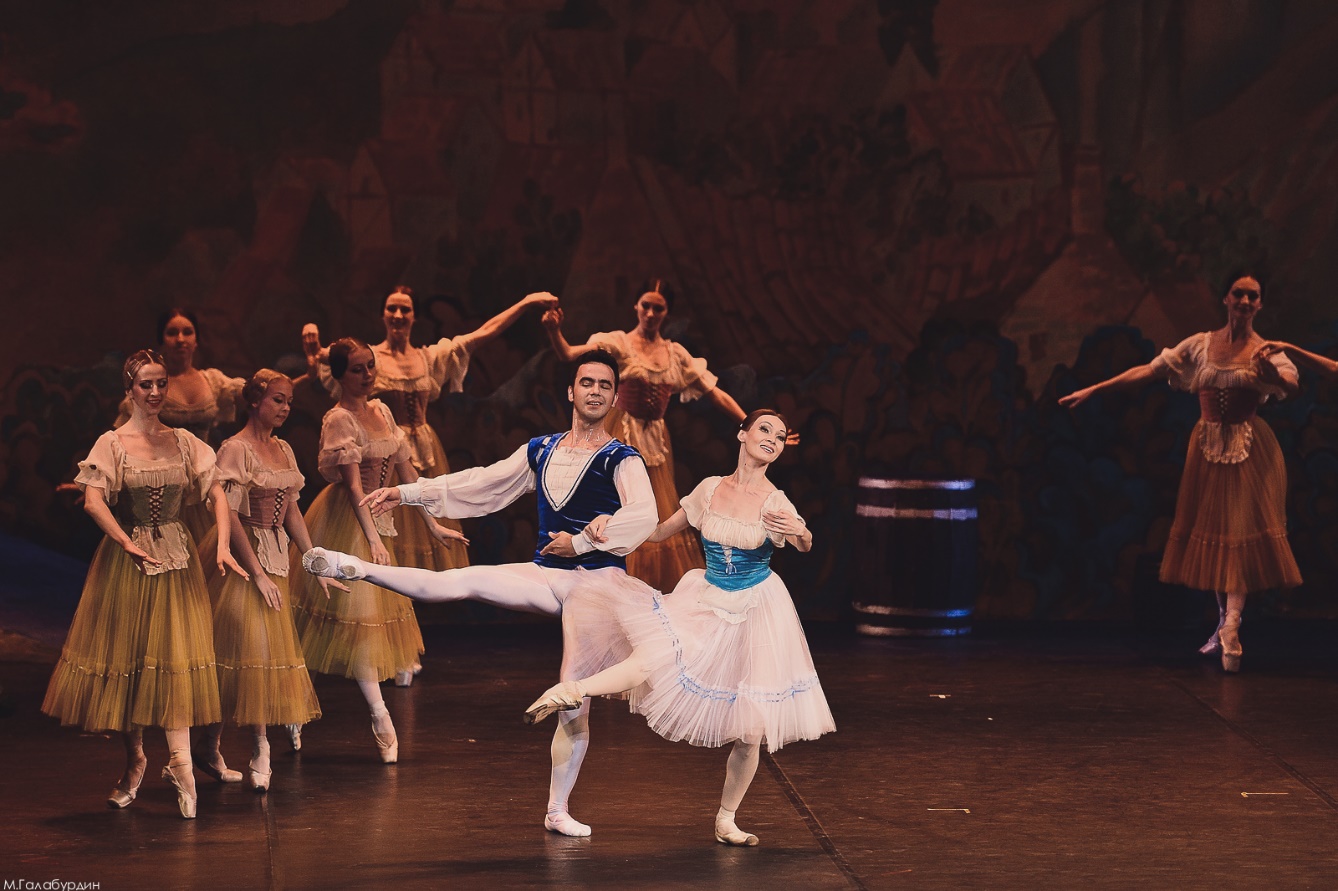 


Обращаться по телефону: 
615-000, 61-23-23,
89281374789 
Наталья 